  MAdoorS        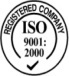 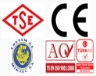 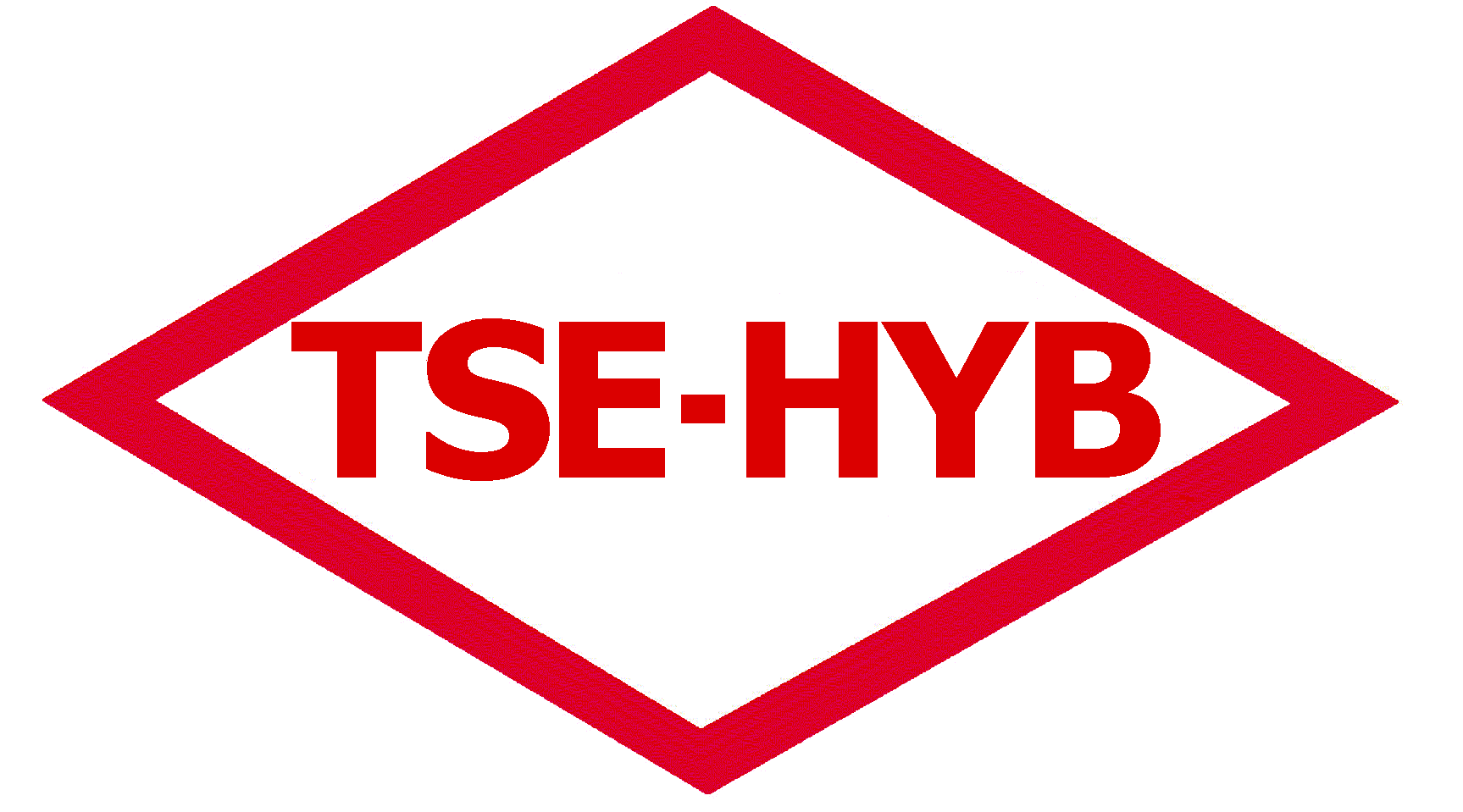  Güvenlik-Makine-Elektrik Otomasyon San.Tic.Ltd.Şti.Tel: 0 312 354 64 22 Fax: 0 312 385 93 35 www.mantarbariyer.comSabit mantar bariyer şartnamesi ( paslanmaz çelik 304 krom-nikel ,  power led aydınlatmalı )Sabit mantar bariyer yüksekliği ; ( lütfen isteğiniz üzerine seçiniz ) 50 cm.  / 60 cm.  / 70 cm. / 80 cm . /90 cm. / 100 cm . olmalıdır.Mantar bariyer boru çapı ; ( lütfen isteğiniz üzerine seçiniz ) 17 cm.  / 22 cm.  / 27 cm. / 32 cm .olmalıdır.Mantar bariyer yere flanşlı olarak gömülmelidir . Flanş sakalları 4 adet ve 30 cm derinliğinde olmalıdır , kare 10 luk demir sakal için kullanılacaktır. ( lütfen isteğiniz üzerine seçiniz ) veya mantar bariyer kendi zemin üstünde kalan kısmı dışında , yere gömülecek kısmı ; zemin üstünde kalan kısmın 1/4 kadar olacaktır . Mantar bariyer altına artı şeklinde 30 cm uzunluğunda 2 adet ( en az ) beton tutucu kaide 40*40*3 mm. köşebent kaynatılacaktır.Mantar bariyer krom-nikel çelik  ( paslanmaz 304 ) veya Çelik boru üzeri galvaniz kaplama , elektro-statik ral kodunda toz boya ile imal edilebilir .Mantar bariyer üzerinde gece görülmeyi kolaylaştıran hava kararınca otomatik yanan kırmızı power led aydınlatma olmalıdır. ( 220 volt. Kurum beslemeyi sağlayacaktır veya güneş enerji panel sistemi akü destekli kurulabilir. ) Power-led aydınlatma mantar bariyer döküm üst şapkasına akuple olmalıdır. Şerit şeklinde şapkayı sarmalıdır.Mantar bariyer üst şapkasına kurum veya belediye logosu kalıp yapılıp , alüminyum dökümden imal edilecektir.Mantar bariyer et kalınlığı : . ( lütfen isteğiniz üzerine seçiniz )  4-5-8-10 mm. olmalıdır.Mantar bariyer sistemi üretici ve montajcı firmanın yerli malı belgesi olmalıdır.Mantar bariyer sistemi üretici ve montajcı firmanın ıso 9001:2000 belgesi olmalıdır.Mantar bariyer sistemi üretici ve montajcı firmanın  TSE HYB belgesi olmalıdır.Mantar bariyer sistemi üretici ve montajcı firmanın  OHSAS belgesi olmalıdır.Mantar bariyer sistemi üretici ve montajcı firmanın kapasite raporu olmalıdır.